Festive MenuGAME TERINE												£7.50	Local Mixed Game, Bacon, Toffee Apple Puree, Date & Sultana Chutney, Toasted Sweet Brioche, Garden LeavesRISOTTO     												£7.50		Risotto Cake, Smoked Applewood, Classic Ratatouille, Parmesan TuiléSALMON   												£8.50		Trio of Salmon (Hot Smoked, Gravadlax, Citrus Cured & Cold Smoked), Tartare Sauce, Popcorn, Pickled VegSOUP OF THE DAY                     										£5.00		BLAGGIS   												£7.50		Croquette of Stornoway Black Pudding & Sheridan’s Haggis, Apple, Fennel & Orange Salad, Arran Mustard DressingFISHCAKE 												£7.00		Smoked Haddock & Lime, White Cabbage, Pancetta, Parsley Sauce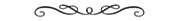 TURKEY													£16.50		Roast Crown of Turkey with all the Festive Trimmings, Chateau Potatoes, Skirlie, Honey Roasted Roots,Pigs in Blankets, Turkey Gravy, House Cranberry SauceBEEF	  								                   			£16.50		Pot Braised Daube of Aberdeen Angus Beef, Dauphinoise Potato, Red Cabbage, Glazed Roots, Cabernet Sauvignon JusDUCK BREAST												£18.00Pan-Roasted Gressingham Breast, Creamed Vanilla Mash, Onion Soubise, Black Pudding, Blackcurrant Jus(£3 supplement on set menu)PITHIVIER    												£15.50		Aubergine, Mushrooms, Spinach & Buffalo Mozzarella in Puff Pastry, Mushy Peas, Sautéed Greens, Tomato & Shallot DressingNORTH SEA HAKE    											£17.50	Fillet, Parmesan Herb Crust, Whole Tail Scampi, Buttered Potato Fondant, Caraway Savoy Cabbage & Bacon, Langoustine SambalLOCAL VENISON  												£18.00		Pan Roasted Loin, Gratin Potato, Chorizo & Lentil Ragout, Fried Bon Bon, Root Puree, Redcurrant Sauce(£3 supplement on set menu) 	CHICKEN	  								                   			£16.50		Butter Roasted Breast, Risotto Cake, Woodland Mushrooms, Skirlie, Chipolata, Café Au Lait2 COURSES: £25.00                    3 COURSES: £30.00Festive SweetsCHRISTMAS PUDDING											£7.50		Warm Fruit Cake, Brandy Custard, Brandy Snap Basket, Tablet Ice CreamCHEESECAKE		              										£7.50		Malteser Cheesecake, Meringue, Honeycomb Ice CreamSTICKY TOFFEE PUDDING											£7.50		Warm Date Sponge, Rich Toffee Sauce, Vanilla Ice CreamLEMON POSSET        											£7.50		Orange Tuille, Burnt Orange Caramel, Chefs SorbetCREME BRULEE												£7.50		Vanilla & White Chocolate, Nutella Rice Krispie, Mango & Passionfruit Sorbet	Cheese      												£8.50		Selection of Local & Continental Cheeses, Jelly, Chutney, Digestives, Oatcakes, Grapes, Celery	(£2 supplement on set menu)Chefs Ice Creams & Sorbets     										£5.50		Selection of Home Made Ice Creams & Sorbets (3 Scoops)		APPLE CRUMBLE												£7.50		Stewed Vanilla & Cinnamon Apples, Shortbread Crumb, Vanilla Ice Cream2 COURSES: £25.00                    3 COURSES: £30.00 Tea, Coffee and Mince Pie or Tablet		           £3.50								Dessert Wine 125ml		                                       £7.00La Perle D ’Arche Sauternes